«В ожидании Нового года»           В преддверии Нового Года в нашем саду был объявлен конкурс на лучшее оформление группы. Для создания праздничного настроения предстоящего праздника необходимо со всей серьезностью подойти к новогоднему убранству групп и приёмной дошкольного учреждения, т.к. именно в детском саду ребенок находится большую часть дня.Воспитатели  украшали группы своими руками, сделав гирлянды, снежинки, оформив окна.  Благодаря этому они получили огромное удовольствие от процесса совместной работы. Без внимания не остались и родители они с удовольствием помогали вырезать нам снежинки и украшения на окна. Все группы радовали глаз, в них царила зимняя, сказочная атмосфера. И как же приятно было осознавать, что такую сказку мы создали все сообща и своими руками.Воспитатели: Халилова  У.Ю.Салиндер В.В.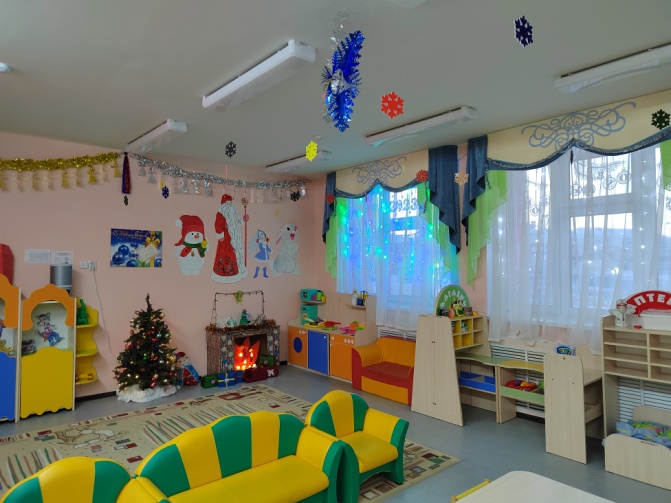 